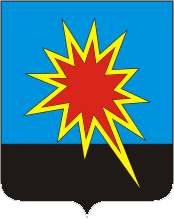 КЕМЕРОВСКАЯ ОБЛАСТЬКАЛТАНСКИЙ ГОРОДСКОЙ ОКРУГАДМИНИСТРАЦИЯ КАЛТАНСКОГО ГОРОДСКОГО ОКРУГАРАСПОРЯЖЕНИЕот 08.10.2019 г.  № 1933- р Об утверждении порядка предоставления дополнительной меры  социальной поддержки граждан Калтанского городского округаВ соответствии со статьей 74.1 Бюджетного кодекса Российской Федерации,  с пунктом 5 статьи 20  Федерального закона от 06.10.2003 № 131-ФЗ «Об общих принципах организации местного самоуправления в Российской Федерации» и решением Совета народных депутатов Калтанского городского округа от 19.06.2019 № 117-МНПА «О приведении размера платы граждан за коммунальные услуги в соответствии с установленными предельными индексами и мере социальной поддержки из бюджета Калтанского городского округа», руководствуясь статьей 41 Устава муниципального образования - Калтанский городской округ:1. Установить дополнительную меру  социальной поддержки граждан Калтанского городского округа – субсидию на возмещение части затрат на приобретение твердого топлива (угля) в пределах норматива потребления.  2. Утвердить Порядок предоставления дополнительной меры  социальной поддержки граждан Калтанского городского округа, согласно приложению к настоящему распоряжению.3. Отделу организационной и кадровой работы (Т.А. Верещагина) обеспечить размещение настоящего распоряжения на официальном сайте администрации Калтанского городского округа.4. МАУ «Пресс-Центр г. Калтан» (В.Н. Беспальчук) опубликовать распоряжение в газете «Калтанский вестник». 5. Настоящее распоряжение вступает в законную силу с момента подписания и распространяется на правоотношения, возникшие с 01.07.2019 года.6. Контроль за исполнением настоящего распоряжения возложить на  заместителя главы Калтанского городского округа по экономике А.И.Горшкову.Глава Калтанского         городского округа						           И.Ф. Голдинов Приложение к распоряжению администрации Калтанского городского округаот «08» 10 2019 г. №1933 -рПорядок предоставления дополнительной меры  социальной поддержки граждан Калтанского городского округа1. Общие положения         1.1. Порядок предоставления дополнительной меры социальной поддержки граждан Калтанского городского округа – субсидия на возмещение части затрат на приобретение твердого топлива (угля) в пределах норматива потребления (далее – субсидия) устанавливает цель, условия и порядок предоставления дополнительной меры  социальной поддержки граждан. 1.2. Субсидия  предоставляется следующим категориям граждан (далее - получатель меры социальной поддержки):- гражданам, являющимся собственниками и (или) нанимателями жилых помещений многоквартирного дома и (или) жилых домов, части жилых домов и проживающих в указанных жилых помещениях, в установленном законодательством Российской Федерации порядке;- гражданам, которым собственник предоставил право пользования жилым помещением в многоквартирном доме и (или) жилым домом, частью жилого дома и проживающим в указанных жилых помещениях, в установленном законодательством Российской Федерации порядке.1.3. Субсидия  предоставляется по регистрации по месту жительства гражданина или по регистрации по месту пребывания в домах с печным отоплением на территории  Калтанского городского округа. 1.4. Субсидия предоставляется  в соответствии с муниципальной программой «Социальная поддержка населения Калтанского городского округа», утвержденной постановлением администрации Калтанского городского округа, в пределах бюджетных ассигнований, предусмотренных в бюджете Калтанского городского округа (далее - местный бюджет) на предоставление меры социальной поддержки гражданам, проживающих в домах с печным отоплением на территории  Калтанского городского округа. КБК 915 0402 0210011090 323 2631.5. Главным распорядителем бюджетных средств является управление социальной защиты населения Администрации Калтанского городского округа (далее  - ГРБС).1.6. Уполномоченным органом является МКУ «Управление по жизнеобеспечению Калтанского городского округа»  (далее – уполномоченный орган). 1.7. Предоставление субсидии осуществляется в пределах бюджетных ассигнований, предусмотренных в местном бюджете на соответствующий финансовый год и на плановый период, и лимитов бюджетных обязательств, утвержденных решением Совета народных депутатов Калтанского городского округа. 1.8. Субсидия предоставляется получателю один раз в год (единовременно) на одно домовладение.2. Цель, условия и порядок предоставления меры социальной поддержки2.1. Целью предоставления субсидии является:- снижение социальной напряженности в связи с оплатой гражданами, проживающими  на территории Калтанского городского округа в домах с печным отоплением 100% стоимости твердого топлива (угля), утвержденной решением Региональной энергетической комиссии Кемеровской области.	2.2. Для назначения субсидии получатель предоставляет уполномоченному органу следующие документы:- заявление о предоставлении субсидии согласно приложению № 1 к настоящему Порядку;- соглашение о форме получения субсидии согласно приложению № 2 к настоящему Порядку;- пакет документов, подтверждающий право получателя на данную меру социальной поддержки (копию ИНН, копию СНИЛС, копию паспорта гражданина РФ, технический паспорт помещения, справку об отсутствии центрального отопления и горячего водоснабжения (при необходимости), подтверждающие документы на право собственности на жилое помещение, договор аренды или договор найма жилого помещения, документы, подтверждающие родство или свойство с собственником).2.3. Уполномоченный орган рассматривает представленные документы, предусмотренные 2.2 настоящего Порядка, и принимает решение в течение двух рабочих дней со дня регистрации документов о предоставлении субсидии и ее размере или об отказе в предоставлении субсидии с указанием оснований отказа, которое оформляется в письменном виде.2.4. Основаниями для отказа в предоставлении субсидии являются несоответствие представленных получателем меры социальной поддержки документов требованиям, определенным 2.2 настоящего Порядка, или непредставление (представление не в полном объеме) указанных документов.2.5. Порядок расчета размера  субсидии:  Размер социальной поддержки для гражданина на одну тонну твердого топлива (угля) по маркам устанавливается решением Совета народных депутатов Калтанского городского округа; Размер возмещения части затрат на приобретение твердого топлива (угля) в пределах норматива потребления определяется путем умножения количества приобретенного объема твердого топлива (угля) определенной марки в пределах норматива на  размер социальной поддержки на 1 тонну твердого топлива (угля) определенной марки. 2.6. Уполномоченный орган в течение четырех рабочих дней со дня поступления заявления на предоставление субсидии формирует ведомость получателей субсидии на выплату возмещения части затрат на приобретение твердого топлива (угля) в пределах норматива потребления, согласно приложению № 3 к настоящему Порядку (далее – ведомость)   и направляет ГРБС.          2.7. ГРБС в течение двух рабочих дней после получения ведомости направляет заявку на финансирование в Финансовое управление города Калтана. 	2.8. ГРБС после поступления финансирования на расчетный счет в    течение двух рабочих дней осуществляет перечисление возмещения части затрат на приобретение твердого топлива (угля) в пределах норматива потребления - причитающийся размер меры социальной поддержки на расчетный счет, указанный в соглашении о форме получения субсидии.2.9.  В случае если Уполномоченным органом допущены нарушения условий предоставления Субсидии, а также в иных случаях в соответствии с Порядком предоставления субсидии, Субсидия подлежит возврату в бюджет Калтанского городского округа в соответствии с действующим законодательством.2.10. Контроль за целевым использованием субсидии осуществляет ГРБС.Заместитель главы Калтанского городского округапо экономике								А.И.ГоршковаПриложение № 1к  Порядку предоставления дополнительной меры  социальной поддержки гражданКалтанского городского округаНачальнику управления социальной защиты населенияАдминистрации Калтанского городского округаЗАЯВЛЕНИЕо предоставлении субсидии_______________________________________________________________________________(Ф.И.О. получателя)прошу предоставить субсидию на возмещение части затрат на приобретение твердого топлива (угля) в пределах норматива потребления твердого топлива (угля) марки ________в количестве________тонн в сумме ___________________________________________рублей.Сведения о получателе меры социальной поддержки: Паспортные данные_______________________________________________________Адрес регистрации________________________________________________________(ИНН) ___________________________________________________________________(СНИЛС) ________________________________________________________________ Расчет размера возмещения части затрат на приобретение твердого топлива (угля) в пределах норматива потребления:______________________________________________________________________________Количество приобретенных тонн получателем   Х  Размер меры социальной поддержки, утвержденный Советом народных депутатов Калтанского городского округа по марке приобретенного твердого топлива (угля)В соответствии с Федеральным законом от 27.07.2006 №152-ФЗ «О персональных данных» даю/не даю (нужное подчеркнуть) согласие на обработку предоставленных мною персональных данных.Телефон для обратной связи _____________________________________________________«____________»________________________________________________________________             Дата         Подпись заявителя                  Ф.И.О. полностьюДостоверность  предоставленной информации гарантирую                                                                     ______________________________________________________________________________                                              Ф.И.О. заявителя, подпись     -----------------------------------------------------------------------------------------------------------------------Отказ в предоставлении субсидииНесоответствие представленных получателем меры социальной поддержки документов______________________________________________________________________________                                       Ф.И.О. ответственного лица, подпись, дата                                    Приложение № 2к  Порядку предоставления дополнительной меры  социальной поддержки гражданКалтанского городского округаСоглашение о форме получении субсидииУправление социальной защиты населения Администрации Калтанского городского округа, в лице начальника управления Грудьевой Ольги Викторовны, действующей на основании Положения   с одной стороны, и ФИО _________________________________________________________________________Паспортные данные ______________________________________________________с другой стороны, именуемые совместно «Стороны», заключили настоящее Соглашение о нижеследующем:Руководствуясь Федеральным законом от 06.10.2003 № 131-ФЗ «Об общих принципах организации местного самоуправления в Российской Федерации» и распоряжением администрации Калтанского городского округа от «___» ________ 2019 г. №______-р «Об утверждении порядка предоставления дополнительной меры  социальной поддержки граждан Калтанского городского округа», устанавливается следующая форма получения субсидии: путем перечисления Управлением социальной защиты населения Администрации Калтанского городского округа денежных средств на расчетный счет МУП «Гортопсбыт» Калтанского городского округа по следующим реквизитам:ИНН/КПП 4248002191/422201001р/счет 40702810526040100265 Кемеровское отделение №8615 ПАО Сбербанк г.Кемеровок/счет 30101810200000000612БИК 043207612                                          Реквизиты и подписи сторон ИСПОЛНИТЕЛЬ:					ЗАКАЗЧИК:Приложение № 3к  Порядку предоставления дополнительной меры  социальной поддержки гражданКалтанского городского округаРеестр получателей субсидии на выплату возмещения части затрат на приобретение твердого топлива (угля) в пределах норматива потребленияза ________________20___года___________________________________________________________                                 Ф.И.О. ответственного лица, подпись                                    Управление социальной защиты населения Администрации Калтанского городского округаФамилия__________________________ИНН 4248000733    КПП 422201001  Имя______________________________Расчетный счет 40204810900000000032ч/з УФК по Кемеровской области (УСЗН Администрации Калтанского городского округа л/сч.получателя 03393018690) Отделение Кемерово г.Кемерово БИК 043207001 Отчество__________________________ ____________О.В.Грудьева ___________________/________________/     подпись         подпись           расшифровка подписи№ п/пФ.И.О. получателя субсидииАдрес Количество тонн приобретенного твердого топлива, пределах норматива потребления, тнРазмер части затрат на приобретение твердого топлива (угля)(руб.)